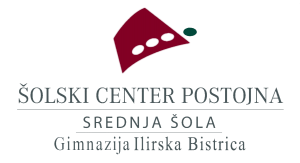 Referat pri predmetu filozofijaPOLITIČNA FILOZOFIJA KARLA MARXAKljučne besede: buržoazija, proletariat, kapitalizem, socializem, komunizemAvtor: Rok RutarMentor: Gorazd Brne, univ. dipl. fil. in prof. soc.Podpisani avtor izjavljam, da je ta pisni izdelek moje lastno delo.Ilirska Bistrica, marec 20201	UvodV današnji družbi je zelo pogosta kritika našega najobširnejšega ekonomskega sistema – kapitalizma. Mnogo ljudi ga zavrača, zato skušajo najti nove alternative zanj. Toda najpogosteje zavrnejo ideje in teze zgodovinsko največjega kritika kapitalizma. To ni presenetljivo, saj so njegova dela spodbudila nastanek mnogih avtoritarnih ali celo totalitarnih režimov z nesposobnimi ekonomskimi načrti. Toda menim, da je v njegovih delih še vedno mnogo trditev in teorij, s katerimi lahko sestavimo boljši ekonomski model prihodnosti. Gotovo bodo njegove trditve pomembne pri organizaciji nove ekonomske politike.Karl Marx se je rodil v Trierju v Nemčiji leta 1818. Rojen je bil v obdobju, v katerem se je ravno uvajal kapitalizem. Ker je bil eden od prvih komunistov, zagovornikov brezrazrednega sistema in odprave zasebne lastnine in je o svojih idejah tudi poročal v nemških časopisih, je bil izgnan iz Nemške zveze. Zatekel se je v London, kjer je prišel v stik z Engelsom. Skupaj sta objavljala mnoga dela, ki so najpogosteje govorila, in sicer kritizirala kapitalizem. Engels je tudi Marxu pomagal pri odplačilu dolgov in objavi del. Marx je bil zelo precizen razsodnik tega sistema in je uspel razbrati več problemov, ki so zadevali kapitalizem. V nadaljnje bom omenil le del teh tez. (The School of Life, 2014)2	Politična filozofija izražena v Komunističnem manifestu2.1	I. poglavjePrva ideja, ki jo je Marx izrazil je, da je večino civiliziranega obdobja človeška družba bila razdeljena na več slojev (antika, srednji vek …). Ta delitev je bila zelo očitna v fevdalizmu. Toda velike družbene spremembe, kot so odkritje Amerike, odkritje novih trgovskih poti, kolonializem idr., so povzročile spremembo v družbi. Ta se je začela deliti na 2 sloja: buržoazijo in proletariat. Buržoazija je z močjo, ki jo je pridobila zaradi velikih družbenih sprememb, lahko zatrla predhodne sloje in preoblikovala svet po svoji presoji. Med drugim se je pričela tudi močna povezanost celotnega sveta; nekakšna predstopnja globalizacije, pri kateri izginja lokalni in nastaja svetovni trg. Ker je moč meščanstva temeljila na denarju, se njihovo celotno življenje vrti okrog le-tega; med drugim nazadujejo iskreni človeški in družinski odnosi ter vsakdanje življenje kapitalista; zato tudi buržoazija ne more biti vesela v svojem življenju. Sami temelji za reorganizacijo družbe so bili postavljeni že prej. Da bi te iznajdbe bile čim bolj učinkovite se je razvil nov sistem svobodnega trga, v katerem je meščanstvo prevzelo vodilno vloga. Toda po tem procesu, je sama meščanska družba pričela zavirati nadaljnji razvoj družbe. V njem je prišlo do kriz, kar ni edinstveno za kapitalizem. Po čemer se razlikujejo gospodarske krize kapitalizma od gospodarskih kriz predhodnih obdobij, pa je njihov vzrok; in sicer v kapitalizmu pride do kriz zaradi obilja in ne zaradi pomanjkanja. V teh krizah se uniči presežek ustvarjenih produktov, saj trg preprosto ne more vzdržati tako velike količine blaga. Ta pojav je Marx imenoval »družbena epidemija«.Kaj pa je vloga proletariata v tej novi družbi? Proletariat ali delavstvo je postala nekakšna surovina za kapitaliste. V novem sistemu prišlo do ustanovitve manufaktur in tovarn. Ti objekti so zahtevali delovno silo, ki jo je nudil nov sloj delavstva. Ta je delal s delodajalčevimi orodji in stroji, kajti sam ni imel sposobnosti, da bi lahko izdelek ustvaril brez teh pripomočkov. Ker pa so ti bili v lasti delodajalca, je moral delavec dati del svojega pridobljenega denarja kapitalistu. To razliko v današnjemu sistemu imenujemo dobiček. Delodajalci imajo tudi interes, da le kolikor se da zmanjšajo plače svojih delavcev in s tem povečajo svoj dobiček. S tem je buržoazija izkoriščala delavstvo in kopičila svoje bogastvo. Marx je v tem videl krajo proletariata. Ta pa je temeljila na pravilih, ki jih je postavila buržoazija sama. Profit je bil s tem zgolj lepa beseda za izkoriščanje. Ker pa so delavci lahko preživeli le s pomočjo svoje plače oz. mezde, je proletarec postal odvisen od kapitalista. Ker so bili pogoji delavcev ostudni, so se nekateri združili v ti. Tradeunione, ki so izboljšali situacijo, a niso rešili proletarca njegove usode. Marx je trdil, da morajo zaradi tega delavci organizirati upor in s tem prevzeti oblast. (Marx, 2009, str. 94-111)2.2	II. poglavjeKaj pa se Marx in posledično komunistične stranke želele spremeniti v družbi? Najbolj od vsega so si želeli spremeniti lastninska razmerja v novonastali družbi. Ta proces je Marx poimenoval tudi kot odpravo privatne lastnine proizvajalnih sredstev. Ta je kapitalistom tudi omogočila izkoriščanje nižjega sloja. Marx je trdil, da je delo v meščanski družbi zgolj namenjeno množenju kapitala. V idealni delavski družbi pa bi delo postalo sredstvo za izboljšanje življenjskega procesa vsakega posameznika. Vsak bi delal le kar bi hotel in kolikor je zmožen. Ker v komunizmu ni privatne lastnine proizvajalnih sredstev, je nemogoče izkoriščati z delom. V komunizmu bi prišlo tudi do ukinitve idej pripadnosti. Marx je menil, da je pripadnost (narod, vera …) le izmišljotina, katere namen je bojevanje med skupnostmi. Ta omogoča vladajočim preprost nadzor nad podložniki in ob ukinjena šele po prihodu delavstva na oblast. Proletariat lahko prevzame oblast tudi s pomočjo prave demokracije, saj je številen. Tako bi lahko delavci postavi vladajoči razred. Po prihodu na oblast bi tudi proletariat uvedel več despotih ukrepov, ki bi postopoma odpravili razlike med sloji in s tem ne bi bilo več potrebe za oblast. Nastal bi brezrazredni in brezvladni sistem – komunizem. (Marx, 2009, str. 112-123)2.3	III. in IV. PoglavjeV 3. poglavju manifesta je Marx kritiziral pretekle socialistične programe, in sicer fevdalni socializem, malomeščanski socializem, nemški socializem, konservativni socializem in kritično-utopistični socializem. Ni se strinjal z nobeno od teh idej, saj je menil, da te skupine le delajo sebi v prid in ne v splošno dobro. V 4. poglavju je na kratko predstavil trenutno delovanje komunistične stranke v nekaterih evropskih državah. (Marx, 2009, str. 124-141)2.4	Druge politične ideje Karla MarxMarx je spoznal, da je delo vir sreče v življenju. Ampak, da je to sploh mogoče, se morajo delavci videti v rečeh, ki jih ustvarijo. Toda s pojavom specializacije in avtomatizacije dela je ustvarjalnost, s katero je povezana dobra volja delavcev, zaničevana. Delavec ima občutek, da sam ni prispeval k dobremu počutju nikogar. Posameznik je postal del naprave, katere namen je izdelava masovne količine identičnih izdelkov, ki so izgubili čar posameznikove ustvarjalnosti. To vodi v občutek brezmočnosti v moderni družbi. Posledica kapitalizma je izmenljivost posameznika v ekonomskem položaju. Ker delo v tovarni lahko opravlja skoraj vsak, to pomeni, da je položaj delavca zelo negotov. Ta nemoč je še posebej vidna pri osebah, ki nimajo dostopa do izobrazbe. Skupaj z občutkom odtujenosti to v človeku povzroči močan odpor in nezadovoljstvo v modernem svetu. Marx je menil, da ima družba na sploh, tako bogati kot tudi revni, skupno ideologijo. Vsi ljudje razmišljajo, kakor od njih določa družba. (Npr. brezposelni so manjvredni, bogastvo nas osreči, počitek je lenoba itd.). Kapitalizem ni  sam kriv za družbeno razslojenost, saj je ta prisotna v vseh družbah, temveč za posebne ideje. Ljudje smo še od malega vzgojeni kot tesnobni, tekmovalni, konformistični in politično brezskrbni. (The School of Life, 2014)3	ZaključekMarx je seveda spodbudil mnogo novih uporov in državnih sistemov. Toda kljub neuspehu teh, ne smemo nemudoma zavreči njegovih idej. Te imajo gotovo še poslednjo nalogo, da nam lahko pomagajo pri oblikovanju novega družbenega sistema. To bi gotovo tudi želel Marx sam, saj je sam rekel: »“Philosophers have hitherto only interpreted the world in various ways; the point is to change it,« (Smith, 2002) kar prevedemo kot: »Filozofi so doslej le razlagali svet na različne načine, potrebno ga je spremeniti.«4	Literatura in viriMarx, K., Engels, F. (2009). Komunistični manifest. Ljubljana: Založba SanjeSmith C., Cuckson D. (2002) Karl Marx 1845: Theses On Feuerbach. Dostopno na: https://www.marxists.org/archive/marx/works/1845/theses/index.htm (Sneto: 10. 3. 2020)The School of Life, Booth M. (19. 12. 2014). POLITICAL THEORY - Karl Marx (Video). Dostopno na: https://www.youtube.com/watch?v=fSQgCy_iIcc (Sneto: 10. 3. 2020)Green, H., Green, J. (producenta) (17. 4. 2017). Karl Marx & Conflict Theory: Crash Course Sociology #6 (Video). Dostopno na: https://www.youtube.com/watch?v=gR3igiwaeyc (Sneto: 10. 3. 2020)